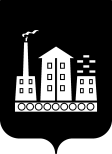 АДМИНИСТРАЦИЯГОРОДСКОГО ОКРУГА СПАССК-ДАЛЬНИЙПОСТАНОВЛЕНИЕ04 июня 2020 г.	            г. Спасск-Дальний, Приморский край 	              №  260-паО внесении изменений в административный регламентпредоставления муниципальной услуги «Принятие на учетграждан в качестве нуждающихся в жилых помещениях»,утвержденный постановлением Администрации городскогоокруга Спасск-Дальний от 07 сентября 2017 г. № 421-паВ соответствии с Федеральным законом от 6 октября 2003 г. № 131-ФЗ «Об общих принципах организации местного самоуправления в Российской Федерации», Федеральным законом от 27 июля 2010 г. № 210-ФЗ «Об организации предоставления государственных и муниципальных услуг»,  Федеральным законом от 18 июля 2019 г. № 184-ФЗ «О внесении изменений в Федеральный закон «О социальной защите инвалидов в Российской Федерации» и признании утратившим силу пункта 16 части 6 статьи 7 Федерального закона «Об организации предоставления государственных и муниципальных услуг», Администрация городского округа Спасск-ДальнийПОСТАНОВЛЯЕТ:1. Внести в административный регламент предоставления муниципальной услуги «Принятие на учет граждан в качестве нуждающихся в жилых помещениях», утверждённый постановлением Администрации городского округа Спасск-Дальний от 07 сентября 2017 г. № 421-па (в редакции постановления от        3 февраля 2020 г.  № 40-па), следующее  изменение:-  подпункт ж) пункта 9.1. признать утратившим силу. 2. Административному управлению Администрации городского округа Спасск-Дальний (Моняк) опубликовать настоящее постановление в периодическом печатном издании и разместить на  официальном сайте правовой информации городского округа Спасск-Дальний.3. Контроль за исполнением настоящего постановления возложить на  заместителя  главы  Администрации  городского  округа  Спасск-Дальний   Бессонова А.К.Исполняющий обязанности главыгородского округа Спасск-Дальний				                    А.К. Бессонов